Disabled Students Allowance Process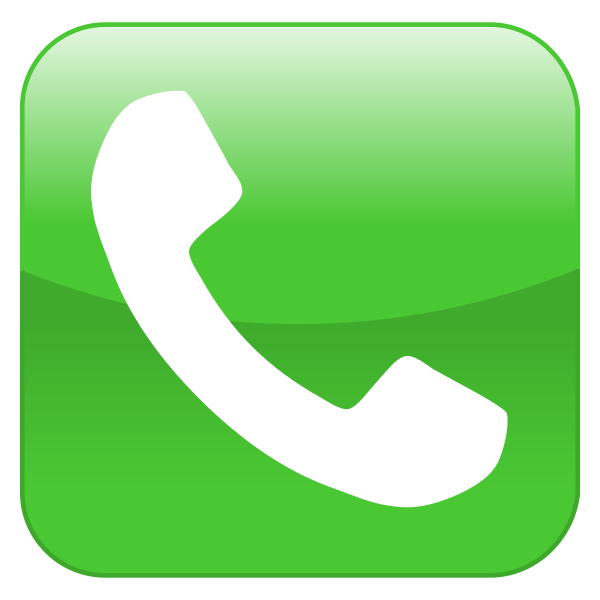 